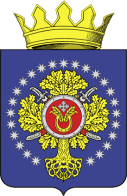 УРЮПИНСКИЙ МУНИЦИПАЛЬНЫЙ РАЙОНВОЛГОГРАДСКОЙ ОБЛАСТИУРЮПИНСКАЯ  РАЙОННАЯ  ДУМАР  Е  Ш  Е  Н  И  Е21 апреля 2021 года	                   № 210О результатах приватизации муниципального имущества Урюпинского муниципального района в 2020 году        Рассмотрев информацию, содержащуюся в отчете администрации Урюпинского муниципального района о результатах исполнения Прогнозного плана приватизации муниципального имущества Урюпинского муниципального района на 2020 год, утвержденного решением Урюпинской районной Думы от 30 октября 2019 года № 2/11, Урюпинская районная Дума РЕШИЛА:        1. Принять к сведению информацию, содержащуюся в отчете администрации Урюпинского муниципального района о результатах исполнения Прогнозного плана приватизации муниципального имущества Урюпинского муниципального района на 2020 год (прилагается).        2. Настоящее решение вступает в силу с даты его принятия.              Председатель Урюпинской районной Думы                                                   Т.Е. Матыкина                                                                                         Приложение к решению                                                                                                          Урюпинской районной Думыот 21 апреля 2021 года № 210Отчет администрации Урюпинского муниципального района результатах  исполнения Прогнозного плана приватизации муниципального имущества Урюпинского муниципального района на  2020  год1. НЕДВИЖИМОЕ ИМУЩЕСТВО1.1.  Перечень приватизированного недвижимого имущества1.2. Перечень неприватизированного недвижимого имущества2. Акции2.1. Приватизированные акции2.1. Неприватизированные акцииПоступило от приватизации муниципального имущества в 2020 году всего – 86 тыс.  рублей. В соответствии с законодательством Российской Федерации информация о проведении торгов публикуется в СМИ на официальном сайте Урюпинского муниципального района Волгоградской области, на официальном сайте Российской Федерации для информации о проведении торгов torgi.gov.ru. Электронные торги проводились на электронной площадке «Сбербанк-АСТ». Сайт в сети «Интернет», на котором проводился аукцион:  http://utp.sberbank-ast.ru. (торговая секция «Приватизация, аренда и продажа прав»).   Начальник ОУМИ  администрацииУрюпинского муниципального района				       Л.А. Клеопина№ п/пНаименование имуществаМесто нахожденияСпособ приватизацииДата сделкиЦена продажи(без НДС)(руб.)Примечание1Административное здание, 1977 года постройки, общая площадь 336 кв.м.Волгоградская обл., Урюпинский р-н, х. Россошинский, ул. Садовая,  9продажа на электронном аукционе22.10.202036 000,00покупатель – физическое лицо2Здание дома культуры (Незавершенное строительство), общая площадь 1461,1 кв.м.Волгоградская обл., Урюпинский р-н, х. Дьяконовский 2-йпродажа на электронном аукционе15.09.202050 000,00покупатель – физическое лицо№п/пНаименование имуществаМесто нахожденияПримечание1Здание нежилое пилорамы 1976 года постройки, общая площадь Волгоградская обл., Урюпинский р-н, ст. Михайловскаяотсутствуют заявления в течение срока размещения информационного сообщения2Здание бани 1971 года постройки, общая площадь Волгоградская обл., Урюпинский р-н, х. Котовский, пер. Банный, 25отсутствуют заявления в течение срока размещения информационного сообщения3Здание бани 1973 года ввода в эксплуатацию, общая площадь Волгоградская обл., Урюпинский р-н, х. Дьяконовский 2-йотсутствуют заявления в течение срока размещения информационного сообщения4Здание общежития, 1989 года постройки, общая площадь 105,1 кв.мВолгоградская обл., Урюпинский р-н, х. Дьяконовский 1-й, пер. Молодежный д.2отсутствуют заявления в течение срока размещения информационного сообщения5Административное здание, 1917 года ввода в эксплуатацию, общая площадь 554,1 кв. мВолгоградская обл., Урюпинский р-н, ст. Михайловская, ул. Ленинская, 33отсутствуют заявления в течение срока размещения информационного сообщения6Гараж, 1927 года ввода в эксплуатацию, общая площадь 218,0 кв. мВолгоградская обл., г. Урюпинск, пер. Попова, д. 34отсутствуют заявления в течение срока размещения информационного сообщения№ п/пКоличество и наимено-вание акцийНаименование акционерного общества Место нахож-денияСпособ привати-зацииНоминаль-ная сто-имость(руб.)Дата сделкиЦена продажи(руб.)Приме-чание---------№ п/пКоличество и наименование акцийНаименование акционерного обществаМесто нахожденияНоминальная стоимость(руб.)Примечание1Обыкновенные именные, 170 шт.ОАО «Урюпинскмежрайгаз»400001, г. Волгоград, ул. Канунникова, д.61500,0-2Обыкновенные именные, 402 шт.ОАО «Степное»403110, Волгоградская обл., г. Урюпинск, гора Восточная--